ИнформацияО проведении Уроков трезвости       Во исполнение приказа  РУО №115/1 «У»  от 18. 10.2021 года, а также в соответствии с протоколом  совещания от  14 октября 2021 года №1,в рамках исполнения подпрограммы  Повышение правовой  культуры населения  Республики Дагестан (2020-2021 годы)» государственной программы Республики Дагестан» «Обеспечение общественного порядка и противодействие преступности  в Республике Дагестан , утвержденной постановлением  Правительства  Республики Дагестан от 22 декабря  2014 года № 659, в школе были проведены  следующие Уроки трезвости: Майминат Абулайсовна провела беседу в 3в классе»Трезвость - что это?» Классный час «Трезвость – выбор сильных!»провела  в 6б классе Темиргереева Кулписат Патаховна,  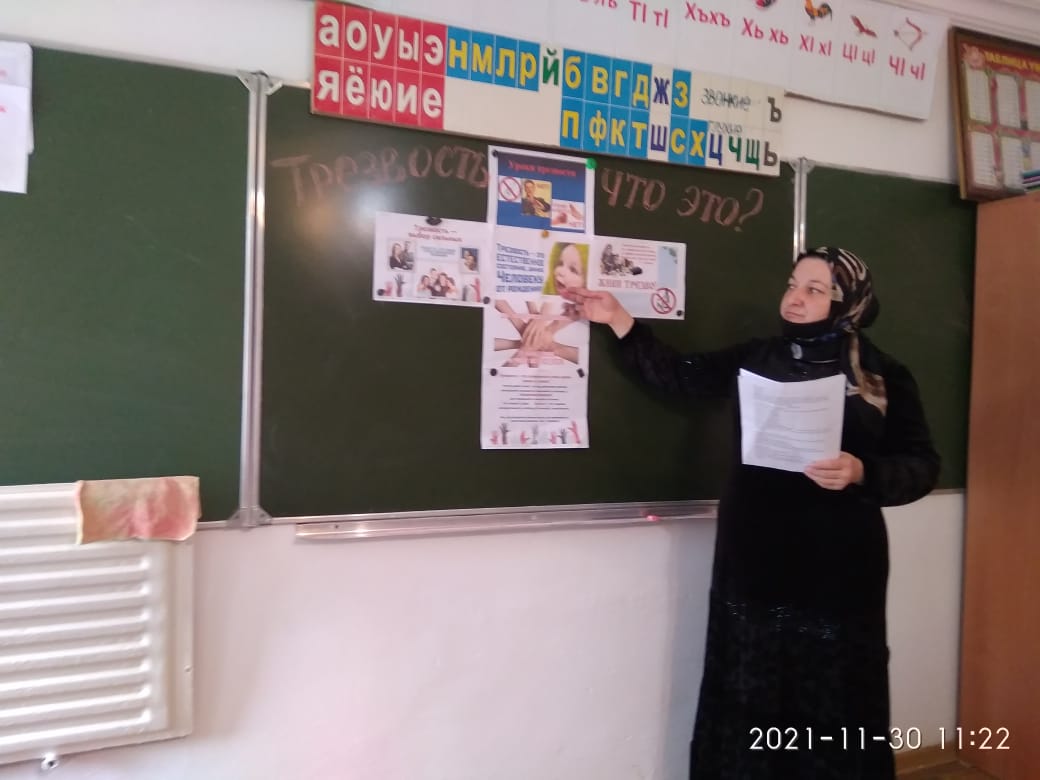 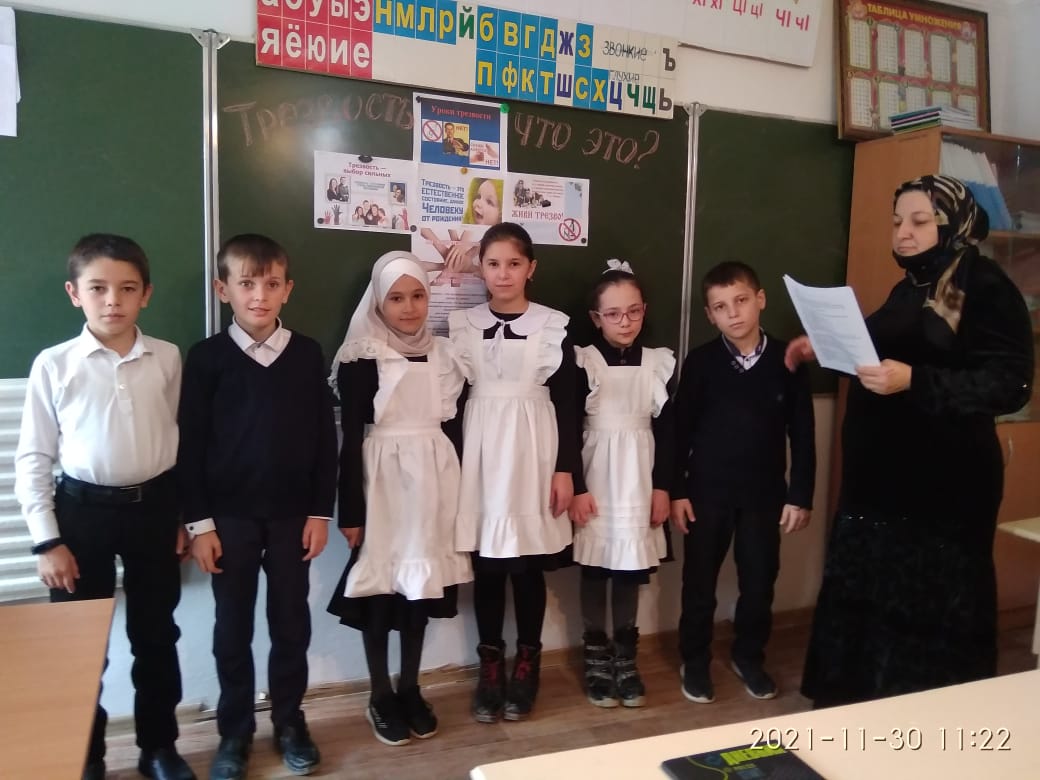                      В 9в классе проведен классный час « Молодежь против наркотиков!», классный руководитель А-самедова Пазихат Патаховна.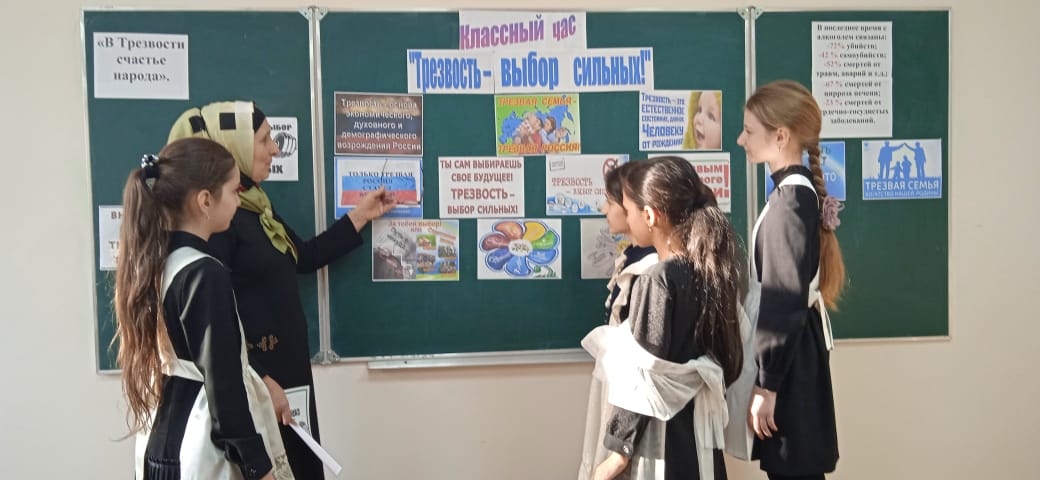 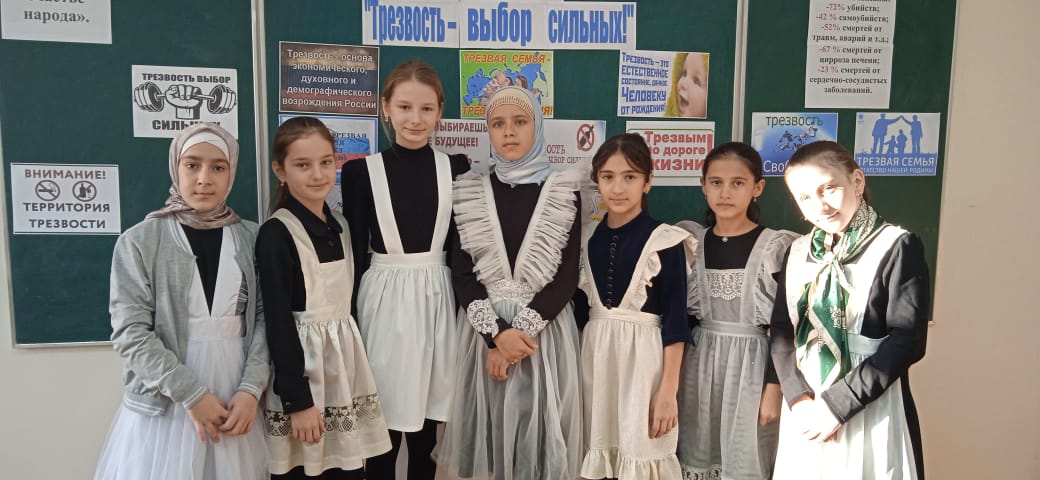                                            На уроках и классных часах с учащимися старались  выяснить причины, побудившие к употреблению алкоголя. 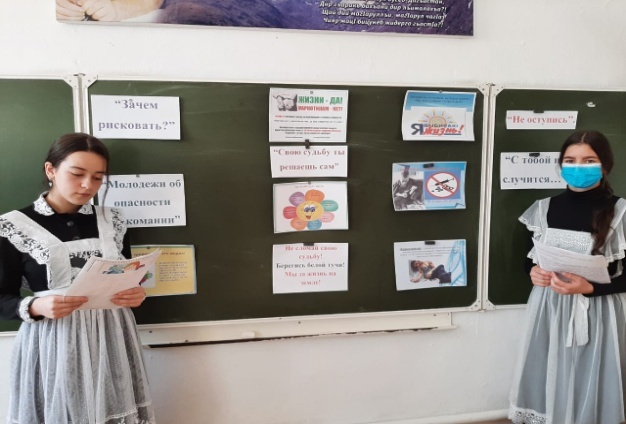 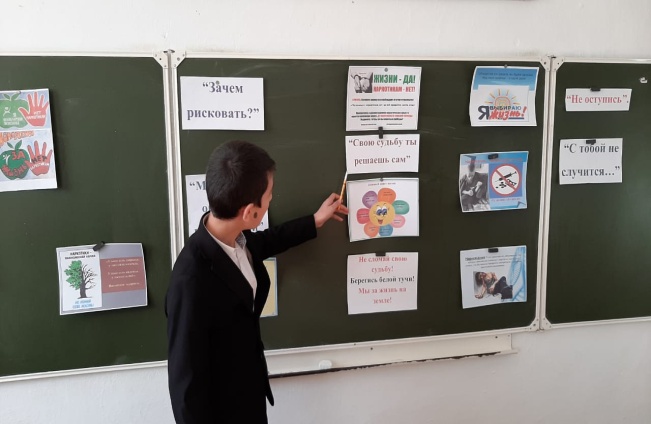 